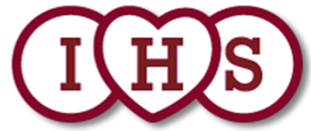 Year 6 Progress DataYear 6 Attainment Year 6 Attainment Year 6 Attainment Year 6 Attainment Ide HillKent AverageNational AverageReading Expected standard or above94.7%76%73%Reading at Greater Depth42.1%29%27%Writing Expected standard or above94.7%82%78%Writing at Greater Depth47.4%23%20%Grammar Punctuation and Spelling at Expected Standard or above94.7%77%78%Grammar Punctuation and Spelling at Greater Depth47.4%33%36%Maths Expected Standard or above94.7%79%79%Maths at Greater Depth42.1%27%27%Reading, Writing and Maths combined at Expected Standard89.5%68%65%Reading, Writing and Maths combined at Greater Depth31.6%12%10%Reading Average Scaled Score108.8105104GPS Average Scaled Score110.2106106Maths Average Scaled Score108.7105105Well below AverageBelow AverageAverageAbove AverageWell Above AverageReading Progress from KS1 - KS23.7(About 9% UK schools)(About 8% UK schools)(About 63% UK schools)(About 10% UK schools)(About 10% UK schools)Writing Progress from KS1 - KS23.4(About 10% UK schools)(About 6% UK schools)(About 66% UK schools)(About 8% UK schools)(About 10% UK schools)Maths Progress from KS1 - KS23.0(About 10% UK schools)(About 11% UK schools)(About 57% UK schools)(About 12% UK schools)(About 10% UK schools)Year 2 AttainmentYear 2 AttainmentYear 2 AttainmentYear 2 AttainmentIde HillKent AverageNational AverageReading Expected standard or above87%76.1%74.9Reading at Greater Depth43.5%26.1%25%Writing Expected standard or above78.3%71.2%69.2%Writing at Greater Depth13%15.3%14.8%Maths Expected Standard or above87%77.5%75.6%Maths at Greater Depth21.7%21.8%21.7%Year 1 AttainmentIde HillKent AverageNational AveragePhonics Year 195.7%81.7%81.9%Early Years Foundation Stage  (Reception) Early Years Foundation Stage  (Reception) Early Years Foundation Stage  (Reception) Early Years Foundation Stage  (Reception) Ide HillKent AverageNational AverageGood Level of Development81.8%74.1%71.8%Exceeding or Expected Literacy Goals81.8%75.9%73.4%Exceeding or Expected Maths Goals86.4%81.3%78.4%